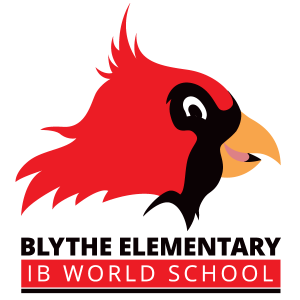 Saludos familias de los Cardenales,Cada año, todos los estudiantes de CMS participan en evaluaciones MAP de lectura y matemáticas a principio, medio y fin de año. MAP es una evaluación adaptada que ajusta la dificultad de las preguntas a medida que el estudiante realiza la evaluación, brindando a los maestros una muestra muy precisa de donde se encuentra cada estudiante académicamente.  Las evaluaciones MAP son consideradas evaluadores universales que brindan a los maestros datos académicos vitales que se utilizan para guiar la instrucción según las necesidades de aprendizaje individuales de su hijo(a). Este año, además de las evaluaciones MAP de lectura y matemáticas, los estudiantes de los grados K-3 participarán en la evaluación de fluidez de lectura MAP. El evaluador permite a los maestros medir de manera eficiente la fluidez en la lectura oral, la comprensión literal y las habilidades fundamentales. El evaluador de fluidez proporcionará a los maestros datos académicos vitales que se utilizarán para guiar la instrucción basada en las necesidades de aprendizaje individuales de su hijo(a).Antes de la semana del 14 de septiembre, los estudiantes tendrán la oportunidad de practicar cómo iniciar sesión en la plataforma de evaluación, completar ejemplos de preguntas como aparecen en la prueba y utilizar las herramientas digitales proporcionadas. Esto se hará en pequeños grupos con el maestro de su grado/clase.Este documento le ayudará a preparar a su hijo(a) para realizar la prueba de crecimiento MAP en un entorno remoto. Esté disponible a la hora programada para ayudar a su hijo con las pruebas. Les pedimos a los padres que se registren para tomar el examen y escoger la hora para los días de exámenes. Lo hará a través de Sign - up Genius enviado por el maestro de su hijo(a). Agradecemos enormemente su ayuda y apoyo.Lunes, 14 de septiembre de 2020 (K - 5) Examen MAP de lecturaMartes, 15 de septiembre de 2020 (K - 5) Examen MAP de matemáticasMiércoles, 16 de septiembre d 2020 (K-3) MAP de Fluidez de LecturaPreparación para la PruebaRecomendamos encarecidamente a nuestros estudiantes que utilicen un dispositivo (computadora/Ipad-tableta) de CMS al realizar las pruebas MAP, ya que tienen las aplicaciones de prueba descargadas allí. Si necesita adquirir un dispositivo de CMS, comuníquese con la escuela lo antes posible al 980-343-5770 para coordinar la recogida del dispositivo. Sin embargo, si su hijo va a utilizar un dispositivo personal para las pruebas, es posible que deba consultar el memorando titulado “Guía familiar de MAP Growth Screener Grade K - 5” para iniciar sesión el día de la prueba.¿Qué es MAP Growth?                            ¿Qué es MAP Growth?                            ¿Qué es MAP Growth?                            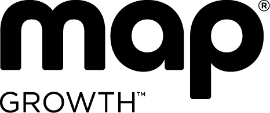 MAP Growth ayuda a los maestros a comprender lo que los estudiantes saben en el momento, para luego crear metas que puedan ayudar a mejorar el crecimiento del estudiante a través del año.En esta prueba los estudiantes no pasan o fallan la prueba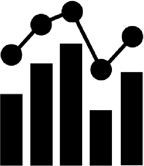 Esta prueba no afectara las calificaciones. De hecho, es normal que los estudiantes solo respondan correctamente la mitad de las preguntas. Por favor no les ayude durante la prueba.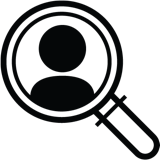 Dados los desafíos de aprender desde casa, los resultados de las pruebas de crecimiento son especialmente útiles para nosotros este año. Estos resultados nos ayudaran a saber para qué están preparados los estudiantes a prender. Antes del día de la Prueba          En el día de la PruebaAsegúrese de que su iPad tenga conexión a la red y esté completamente cargado. Se recomienda utilizar un dispositivo del distrito escolar de CMS.Minimice las distracciones de su hijo tanto como se posibleDesactive el bloqueo de ventanas emergentes en el navegador del internet.Proporcione un ambiente tranquilo, silencioso y bien iluminado para la prueba.Asegúrese de que su dispositivo cumpla con los requisitos para la prueba según el Device Readiness Check. Este proceso se hará durante las sesiones de pequeños gruposcon el maestro de su hijo(a).Permita que el maestro/supervisor abra la sesión antes de comenzar.Vea el video de presentación de MAP Growth introduction video.4. Los estudiantes deberán tener dos vías de comunicación con su maestro, esto a través de Zoom o Google Meet. Practique el examen de practica o prueba practice.mapnwea.org 
(Usuario: grow, Contraseña: grow). Esto se hará con el maestro de su hijo(a). Sin embargo, los estudiantes pueden practicar tantas veces como quieran.5. Los estudiantes iniciarán sesión en MAP y         Zoom/Google Meet a través de Canvas. Todas las instrucciones parala prueba se encontrará en la página de      inicio de su maestro.Siga las instrucciones adicionales del maestro/supervisor